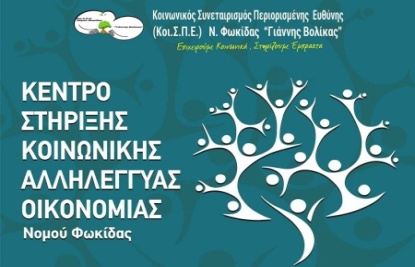 Α Ν Ο Ι Χ Τ Η   Π Ρ Ο Σ Κ Λ Η Σ Η To Κέντρο Στήριξης Κοινωνικής και Αλληλέγγυας Οικονομίας του Κοι.Σ.Π.Ε. Ν.Φωκίδας και το Επιμελητήριο Φωκίδας,σας προσκαλούν να παρακολουθήσετε τη διαδικτυακή ενημερωτική ημερίδα με θέμα:ΜΕΤΑΛΥΚΕΙΑΚΕΣ ΣΠΟΥΔΕΣ – ΚΑΡΙΕΡΑ –ΕΠΙΧΕΙΡΗΜΑΤΙΚΟΤΗΤΑ«Ενθαρρύνοντας τους κοινωνικούς επιχειρηματίες του αύριο»που θα πραγματοποιηθεί το Σάββατο 17 Απριλίου 2021 και ώρα 11:00 π.μ.Για τη συμμετοχή σας στην Ημερίδα είναι απαραίτητη η προεγγραφή σας στην ακόλουθη φόρμα:  https://forms.gle/EbCJCaRQUSZPFNiu7Εισηγητής του webinar θα είναι ο Δρ. Κωνσταντίνος Κότιος, Σύμβουλος Εκπαίδευσης και ιδρυτής της LABORA Σύμβουλοι Εκπαίδευσης και Καριέρας.Το βιωματικό webinar απευθύνεται σε μαθητές Γυμνασίου & Λυκείου, σε γονείς και σε εκπαιδευτικούς. Θα γίνει αναφορά στις ευκαιρίες διασύνδεσης των τομέων παραγωγής και στις έννοιες όπως, η Κοινωνική Συνεταιριστική και Αλληλέγγυα Οικονομία, η καινοτομία και το επιχειρείν. Στο τέλος της εισήγησης, θα δοθεί η δυνατότητα στους συμμετέχοντες να θέσουν ερωτήσεις.Ενδεικτικά, οι θεματικές ενότητες που θα αναλυθούν είναι οι εξής:Οι νέες αλλαγές στο Λύκειο (διπλό μηχανογραφικό, ελάχιστη βάση εισαγωγής, περιορισμός εισακτέων κ.ά.)Επαγγέλματα με Μέλλον στην Αγορά Εργασίας σύμφωνα με τα νέα δεδομένα της πανδημίαςΠοιες αλλαγές φέρνει η πανδημία στην επιλογή σπουδώνΈξυπνες επιλογές ανά επιστημονικό πεδίοΚρυφές λεπτομέρειες του μηχανογραφικού (ειδικά μαθήματα, μετεγγραφές, παθήσεις).                         Για το Κέντρο Στήριξης Κοινωνικής και Αλληλέγγυας Οικονομίας                                  Για το Επιμ/ριο Φωκίδας                                                          του Κοι.Σ.Π.Ε. Ν.Φωκίδας                                                                                   Ο Πρόεδρος                                        Παπαθανάση Κων. Αφροδίτη                                                                    Αυγερινός Γεωργ. Βασίλειος